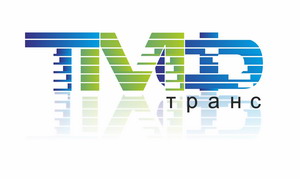 Реквизиты:ООО «ТМФ-Транс»УНП 190832908ОКПО 377224495000Адрес: 220021, г. Минск, пер. Бехтерева, д. 10, офис 1408 Тел. /факс: +375-17-336-26-26e-mail: TMF-Trans@bk.ruBYN – BY44 MTBK 3012 0001 0933 0006 4366RUB – BY03 MTBK 3012 0001 0643 0008 2192USD – BY93 MTBK 3012 0001 0840 0004 8125EUR – BY80 MTBK 3012 0001 0978 0008 2189Банк: ЗАО «МТБанк», г.Минск, ул.Толстого, д. 10SWIFT (BIС)  MTBKBY22Директор Арловский Евгений Николаевич , действует на основании Устава(транспортно-экспедиционная деятельность)Республика Беларусь, 220021, г. Минск,  пер. Бехтерева, д. 10, комн. 1408р/с BY44 MTBK 3012 0001 0933 0006 4366 (BYN)в ЗАО «МТБанк», г. Минск, ул. Толстого, д. 10, SWIFT: MTBKBY22Тел./факс: 8 (017) 3362626                                                                УНП 190 832 908Республика Беларусь, 220021, г. Минск,  пер. Бехтерева, д. 10, комн. 1408